Кукольный спектакль «В гостях у бабушки Федоры»Воспитатель: Щербакова Светлана Анатольевна, старше-подготовительная группа.
Цель: учить разыгрывать сказку на новый лад, уточнить и закрепить знания детей о посуде, предметах обихода, воспитывать культурно-гигиенические навыки.
Задачи:
1. Развивать любознательность, внимание, логическое мышление в игровой форме. 
2. Воспитывать и закреплять у детей навыки самообслуживания, аккуратность при обращении с предметами посуды и обихода, воспитывать эмоциональную отзывчивость, интерес к творческой самодеятельности. 

Оборудование:
Федора(2 куклы);
Мойдодыр;
Посуда (чашка, ложка, тарелка, нож, блюдце);
Утюг;
Ширма.Ход представления.Ведущий стоит возле ширмы. На ширме висит паутина, бумажки и фантики. Играет медленная музыка. Ведущий: Здравствуйте, ребята!Сегодня мы покажем вам представление по сказке К. Чуковского. А вот о какой сказке пойдет речь, вы должны догадаться сами. Для этого вам нужно отгадать загадку. Кто не моет, не стирает,мусор, грязь не убирает?От кого сбежали чашки?Д.: от Федоры.Есть такая замарашка.Ни к чему вопросы, споры – всем знакома та Федора.Я дала вам всем подсказку,Назовите, что за сказка.                   				Д: Федорино горе.Ведущий: Сказка наша не простая, а на новый лад. Сегодня бабушка Федора у нас в гостях, она хочет вам рассказать, какая с ней приключилась беда, и просит нас ей помочь.
Федора: (идёт еле-еле):Я посуду бы помыла, 
Только ручек не поднять. 
Я бы щей себе сварила, 
Только хочется поспать. 
Крошек много на столе, 
Что-то очень плохо мне! (берётся за голову) .
Ой, болит голова! 
Да, наверно, я больна! (Ложится на кровать, укрывается лоскутным одеялом).Ведущий: Как же, Федора, тебе не стыдно! Легла спать, а пол не подмела, на столе крошек полно, в углу паутина. Даже посуду не помыла…(качает головой). И вот посуда обиделась на Федору! 
(Появляются Чашка, Ложка, Тарелка, Нож, Блюдце, Утюг.)
Чашка: Сколько можно? Мы не мыты! 
Ручки все с боков отбиты! 
Ложка: Я вся в масле и вся в саже, 
Блеска нет на ложке даже. 
Тарелка: И меня она не мыла, 
О тарелке позабыла! 
Нож: Я не режу, затупился, 
В железяку превратился! 
Блюдце: Ах, мы бедная посуда! 
Жить с Федорой очень худо! 
Утюг: От Федоры мы уйдём, 
Опустеет старый дом! (Посуда прячется.) 
Ведущий: Федора, посмотри, какие у тебя грязные руки! Неужели тебе нравится быть такой грязнулей? 
Федора: А кто мне поможет? Кто научит меня быть аккуратной? 
Ведущий: Ребята, давайте поможем Федоре стать аккуратной и заботливой. (Дети соглашаются.) Только как это сделать? (Дети предлагают разные варианты решения проблемы.)
Ведущий: Мне кажется, что нам надо позвать на помощь ещё одного известного героя сказки Корнея Чуковского. Ребята, кто любит чистоту и порядок? Как его зовут?
Дети: Мойдодыр! 
Ведущий: Тогда давайте его позовем!
Все вместе: Мойдодыр, приходи!
(Под весёлую музыку входит Мойдодыр.)Мойдодыр: Я – великий умывальник, 
Мойдодыр меня зовут! 
Рад прийти я к вам на помощь, 
Что у вас случилось тут? 
(Ведущий и дети рассказывают наперебой про Федору. Федора просыпается).
Мойдодыр: Ты, Федора, разленилась, 
Утром рано не умылась, 
Косоньку не заплела, 
Со стола не убрала! 
Чёрен пол и чёрен стол, 
И не стираный подол. 
Федора: Я же ничего не умею, научите меня, как всё делать надо! 
Мойдодыр: Э нет, Федора Егоровна! 
Сначала надо тебя отмыть и очистить от грязи. 
(Достает из-за ширмы корзинку с мочалками и обращается к детям.)
Мойдодыр: Вот мочалки вам, берите, 
Да бока Федоре трите. 
(Дети подходят и как будто моют Федору, отходят, и появляется красивая, умытая Федора.)
Федора: Что вела себя так, сожалею! 
И посуду сберечь я сумею,
Вы мне старой помогите, 
Чашки, ложки воротите. 
И кастрюлю, и метлу, 
Ведь без них я пропаду! 
Ведущий: Ну, что ребята, поможем Федоре вернуть посуду? Она обещает заботиться о ней и беречь. Дети, давайте попросим посуду вернуться.
Дети (соглашаются и все вместе) зовут: «Посуда, вернись, пожалуйста, прости Федору!»
И сказала чашка: «Ах, она, бедняжка!»И сказало блюдце: «Надо бы вернуться!»Выглядывают все герои и хором говорят:«Ну, Федора, так и быть,
Рады мы тебя простить!»
Ведущий: Долго, долго целовалаИ ласкала их она,Поливала, умывала,Полоскала их она.Федора: Уж не буду, уж не будуЯ посуду обижать.Буду, буду я посудуИ любить, и уважать. Играет музыка, артисты (дети и воспитатели) выходят из-за ширмы. Все танцуют и кланяются.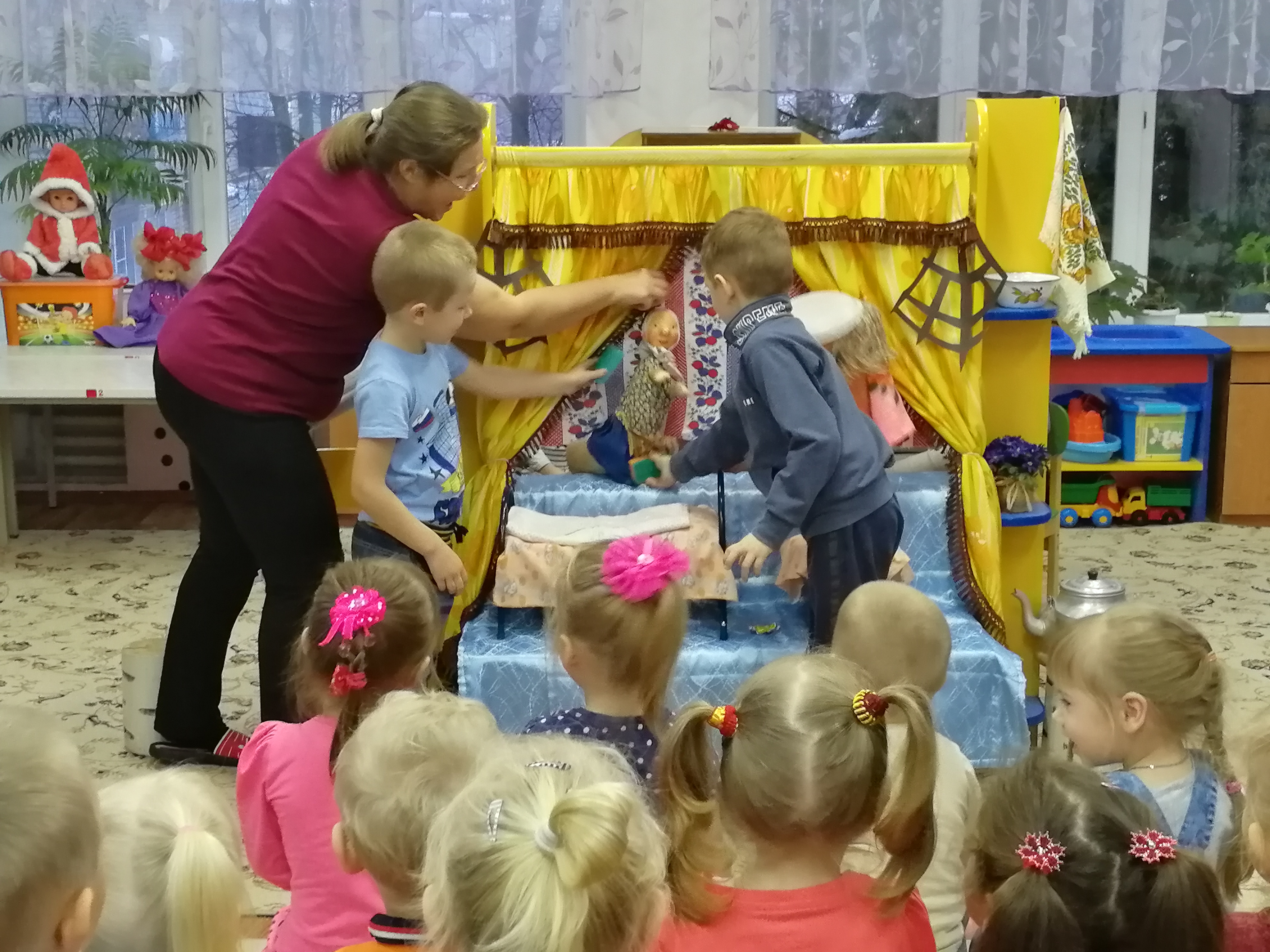 